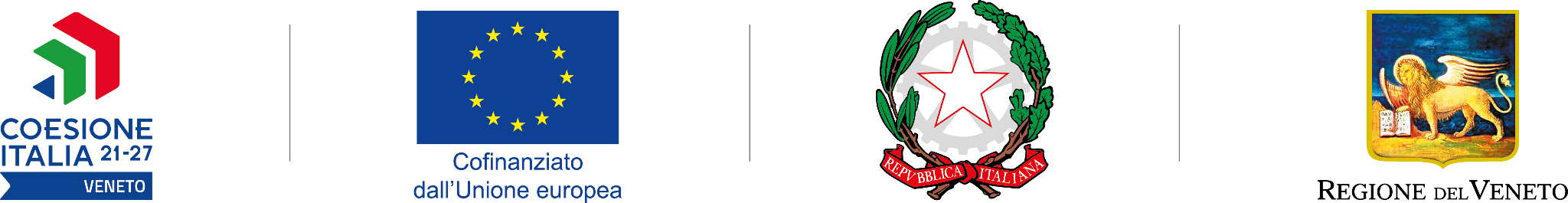 ALLEGATO B“Bando di sostegno al potenziamento e l’ammodernamento delle Infrastrutture di Ricerca regionali”MODELLO DESCRITTIVO DEL PROGETTO DI INVESTIMENTO NELL’INFRASTRUTTURA DI RICERCAObiettivo Specifico 1.1. “Sviluppare e rafforzare le capacità di ricerca e di innovazione e l'introduzione di tecnologie avanzate”Azione 1.1.2 “Sostenere gli investimenti nelle infrastrutture di ricerca, nei centri innovazione e trasferimento tecnologico per la fornitura di servizi avanzati alle imprese”Sub A “Investimenti nelle infrastrutture di ricerca, nei centri innovazione e trasferimento tecnologico per la fornitura di servizi”PARTE A: SOGGETTO PROPONENTEDENOMINAZIONE INFRASTRUTTURA DI RICERCA (IR) (rif. Appendice 1 all’Allegato A - Bando):  _____________________________________________DENOMINAZIONE DELL’ENTE DI RICERCA PROPONENTE (rif. Articolo 4 dell'Allegato A - Bando - e Appendice 1 all’Allegato A):_____________________________________________C.F. / P.IVA:   _____________________________________________UBICAZIONE DELLE SEDI DELL’IR IN CUI VIENE REALIZZATO L’INVESTIMENTOINDIRIZZO: ______________________________________________________________(eventuale) INDIRIZZO: _____________________________________________________(eventuale) INDIRIZZO: _____________________________________________________PRESENTAZIONE DELLA IRCONTRIBUTO DELLA IR ALL’ECOSISTEMA REGIONALE DELLA RICERCA E DELL’INNOVAZIONEVolume dell’utenza di tipo industriale che ha utilizzato l’Infrastruttura di Ricerca nell’ultimo triennio.  Riferimento all’art. 11 comma 6 - criterio 3Partnership progettuali complessivamente sviluppate con Reti Innovative Regionali e Distretti Industriali dall’Infrastruttura di Ricerca.Riferimento all’art. 11 comma 6 - criterio 4Identificazione del progetto di R&S (riportare tutti gli elementi utili a identificare il progetto, quali la sua denominazione, l’eventuale codifica identificativa del progetto, il programma e il bando in cui è stato finanziato, ecc.) _____________________________________________________________________________________________Denominazione della R.I.R. o D.I. con cui è stata attuata la partnership _______________________________________________________________________________Identificazione del progetto di R&S (riportare tutti gli elementi utili a identificare il progetto, quali la sua denominazione, l’eventuale codifica identificativa del progetto, il programma e il bando in cui è stato finanziato, ecc.) _____________________________________________________________________________________________Denominazione della R.I.R. o D.I. con cui è stata attuata la partnership _______________________________________________________________________________Identificazione del progetto di R&S (riportare tutti gli elementi utili a identificare il progetto, quali la sua denominazione, l’eventuale codifica identificativa del progetto, il programma e il bando in cui è stato finanziato, ecc.) _____________________________________________________________________________________________Denominazione della R.I.R. o D.I. con cui è stata attuata la partnership _______________________________________________________________________________Identificazione del progetto di R&S (riportare tutti gli elementi utili a identificare il progetto, quali la sua denominazione, l’eventuale codifica identificativa del progetto, il programma e il bando in cui è stato finanziato, ecc.) _____________________________________________________________________________________________Denominazione della R.I.R. o D.I. con cui è stata attuata la partnership _______________________________________________________________________________Identificazione del progetto di R&S (riportare tutti gli elementi utili a identificare il progetto, quali la sua denominazione, l’eventuale codifica identificativa del progetto, il programma e il bando in cui è stato finanziato, ecc.) _____________________________________________________________________________________________Denominazione della R.I.R. o D.I. con cui è stata attuata la partnership _______________________________________________________________________________Identificazione del progetto di R&S (riportare tutti gli elementi utili a identificare il progetto, quali la sua denominazione, l’eventuale codifica identificativa del progetto, il programma e il bando in cui è stato finanziato, ecc.) _____________________________________________________________________________________________Denominazione della R.I.R. o D.I. con cui è stata attuata la partnership _______________________________________________________________________________POLITICA DI ACCESSO AI DATI E DI DIFFUSIONE DEI RISULTATI DELLA RICERCACapacità di garantire una politica di accesso rispettosa dei principi FAIR (reperibilità, accessibilità, interoperabilità, riutilizzo).Riferimento all’art. 11 comma 6 - criterio 5Policy adottata di gestione della proprietà intellettuale, in relazione alle raccomandazioni UE sull’accesso aperto alle pubblicazioni e ai dati della ricerca, fatti salvi i diritti di proprietà intellettuale eventualmente conseguiti dai progetti.Riferimento all’art. 11 comma 6 - criterio 6CONGRUITÀ DELLA SPESA IN RELAZIONE ALLE ATTIVITÀ DA SVOLGERE E ALLA TEMPISTICAAdeguatezza e sostenibilità economico-finanziaria del piano di investimenti anche nel caso di eventuale rimodulazione.Riferimento all’art. 11 comma 6 - criterio 7aFattibilità del piano di investimenti programmato nei tempi previsti (cronoprogramma di spesa e procedurale), con particolare riguardo alla congruità dei costi e alla cantierabilità dei lavori per un’efficace ed efficiente realizzabilità delle attività di progetto.Riferimento all’art. 10 comma 5 (documentazione obbligatoria)Riferimento all’art. 11 comma 6 - criterio 7bPARTE B: PROPOSTA PROGETTUALE QUALITA’ DELLA PROPOSTA PROGETTUALEQualità degli obiettivi e dei risultati previsti: coerenza e chiarezza degli obiettivi e loro rilevanza in termini di valore aggiunto, conformità e significatività dei risultati/deliverable da rendicontare. Riferimento all’art. 11 comma 6 - criterio 8 - a)Qualità della pianificazione: rigore metodologico nell’elaborazione della struttura analitica di progetto (WBS - Work Breakdown Structure) e delle relative componenti (Fase-Work Package-Attività). Riferimento all’art. 11 comma 6 - criterio 8 - b)La IR è funzionale alla creazione di prodotti o allo sviluppo di tecnologie sostenibili, finalizzati a preservare l’ambiente e combattere i cambiamenti climatici?Riferimento all’art. 11 comma 6 - criterio 9STRUTTURA ORGANIZZATIVA DELLA IRQualità delle risorse umane: efficacia della struttura manageriale di progetto, con particolare riferimento al “Manager dell’Infrastruttura” e/o “Responsabile amministrativo”, al “Coordinatore scientifico di progetto”, nonché alle competenze tecniche possedute dallo staff coinvolto.Riferimento all’art. 11 comma 6 - criterio 10IMPATTO DEL PROGETTOSulle componenti della matrice della S3 Veneto (ambiti-driver-missioni) e sulle relative priorità/traiettorie tecnologiche. Riferimento all’art. 10 comma 5 (documentazione obbligatoria); Riferimento all’art. 11 comma 6 - criterio 11 - a)Sulla generazione di nuove conoscenze e capacità scientifiche di eccellenza, che siano attrattive in termini di aumento, espandibilità e diversificazione del bacino di utenza, e di conseguimento di riconoscibilità ed eccellenza in ambito europeo. Riferimento all’art. 11 comma 6 - criterio 11 - b)Sul territorio regionale in termini di attrattività di capitali, degli investimenti, dei profili altamente qualificati (es. ricercatori) provenienti anche da altri territori extra regionali, altri Paesi dell’UE o extra UE.Riferimento all’art. 11 comma 6 - criterio 11 - c)Sulla competitività delle imprese e la loro capacità di ricerca, sviluppo e innovazione, con particolare riguardo alla crescita competitiva dei sistemi regionali dell’innovazione corrispondenti alle Reti Innovative Regionali e ai Distretti Industriali.Riferimento all’art. 11 comma 6 - criterio 11 - d) Sul capitale umano in termini di formazione e riqualificazione.Riferimento all’art. 11 comma 6 - criterio 11 - e) COMPLEMENTARIETÀ / INTEGRAZIONE CON ALTRI PROGRAMMI O INFRASTRUTTUREComplementarietà e coerenza del progetto con altri investimenti finanziabili nell’ambito PNRRRiferimento all’art. 11 comma 6 - criterio 12 - a)Sinergia con azioni interregionali, transfrontaliere, transnazionaliRiferimento all’art. 11 comma 6 - criterio 12 - b)Riferimento all’art. 5 comma 3Riferimento all’art. 1 comma 5Sinergia prevista con altre Infrastrutture di Ricerca e/o con le Infrastrutture Tecnologiche di Innovazione	Riferimento all’art. 11 comma 6 - criterio 12 - c)PRESENZA DI CERTIFICAZIONI AMBIENTALIRiferimento all’art. 11 comma 6 - criterio 13Barrare in corrispondenza della certificazione ambientale per dichiarne il possessoCONFORMITA’ ALLE DISPOSIZIONI CONTENUTE NEL “RAPPORTO AMBIENTALE” CORREDATO DALLA “SINTESI NON TECNICA” E DALLO “STUDIO PER LA VALUTAZIONE DI INCIDENZA AMBIENTALE” E ALLE PRESCRIZIONI SPECIFICHE IN TEMA DI DNSHRiferimento all’art. 5, comma 5, lett. a) e b), del BandoFirma DIGITALE(del legale rappresentante dell’Ente di ricerca che presenta la domanda di sostegno)** Dopo aver trasformato il modello compilato in formato “PDF”, provvedere alla sottoscrizione con firma digitale.(max. 6.000 caratteri)Fornire una breve presentazione dell’Infrastruttura di ricerca (IR), identificando gli ambiti di ricerca e delineando le priorità di sviluppo previste nel periodo 2023 - 2026, in relazione all’evoluzione tecnologica e di mercato. (max. 3.000 caratteri)Riportare informazioni e dati tracciati utili a identificare e quantificare la presenza di utenza di tipo industriale (imprese), che nell’ultimo triennio si è avvalsa dell’IR per la realizzazione di attività di ricerca industriale e applicata.(max. 3.000 caratteri) Descrivere la politica di accesso ai dati ed ai risultati di studi e ricerche applicate compiute dalla IR, con riferimento al rispetto dei principi “FAIR” (Reperibilità; accessibilità, interoperabilità, riutilizzo dei dati).(max. 4.000 caratteri) Descrivere le politiche adottate per garantire la gestione della proprietà intellettuale, tenuto conto delle raccomandazioni UE volte alla più ampia diffusione dei risultati della propria attività (insegnamento, pubblicazioni, trasferimento di conoscenze…) e tracciamento degli accessi.Compilare i campi di seguiti riportatiImporto di progetto non coperto dal contributo: _______________ €I. Proventi operativi / valore della produzione pari ad almeno tre volte l’importo dell’investimento non coperto da contributoValore del fatturato/valore della produzione relativo all’ultimo bilancio approvato: _________________ €II. Totale delle entrate correnti pari ad almeno tre volte l’importo non coperto da contributoValore delle entrate correnti relative all’ultimo bilancio approvato/rendiconto generale: _________________ €(max. 8.000 caratteri) Descrivere il piano degli investimenti previsti riportando informazioni in merito alla localizzazione di ciascun bene da acquisire, il cronoprogramma di spesa e procedurale per un’efficace ed efficiente realizzabilità delle attività di progetto, alla congruità dei costi e alla sostenibilità economico finanziaria anche nel caso di eventuale rimodulazione. Si fa presente che in merito alle tempistiche procedurali di esecuzione il bando prevede l’obbligo di sostenere almeno il 30% delle spese previste entro la data 30/11/2024. Completare il documento allegando un diagramma di Gantt.(max. 8.000 caratteri) -       Articolare il progetto in Work Package (WP – “pacchetti di lavoro”).-      Individuare per ogni WP le attività esecutive specifiche (Task) che concorrono alla realizzazione del WP.-    Denominare ogni attività (Task) con un titolo che la rappresenti e fornire la relativa descrizione dell’attività e delle modalità di esecuzione e definire gli obiettivi specifici da conseguire al termine di ogni attività. Le attività dovranno essere numerate progressivamente affinché possano essere univocamente individuate (es. WP1, Att. da 1 a 4; WP2, Att. da 5 a 7; ecc.).- Determinare gli output di risultato (deliverables fisici e/o documentali) associati a ciascuna attività (Task) che dimostrano l’avvenuto raggiungimento degli obiettivi specifici identificati.- Identificare gli obiettivi e gli output (deliverables fisici e/o documentali) che saranno conseguiti entro il 30/11/2024, con la presentazione della domanda di acconto (obbligatoria) completa di rendiconto intermedio di spesa.- Identificare gli obiettivi e gli output (deliverables fisici e/o documentali) che saranno conseguiti al termine del progetto, con la presentazione della domanda di saldo completa di rendiconto finale.(max. 3.000 caratteri) Chiarire se e come, anche attraverso gli investimenti previsti nel progetto, la mission dell’IR e le attività progettuali della stessa, potrebbero risultare funzionali a indirizzare la ricerca applicata verso la creazione di prodotti e lo sviluppo di tecnologie sostenibili, finalizzate a preservare l’ambiente e combattere i cambiamenti climatici.(max. 4.000 caratteri)Descrivere la Struttura organizzativa della IR, sia attuale che a regime, una volta attuato il progetto di investimento. Descrivere l’organigramma, le unità operative coinvolte (es. Dipartimenti…) evidenziandone le specificità funzionali e le competenze rispetto alla proposta progettuale. (max. 5.000 caratteri) Descrivere le Risorse umane dedicate alla IR con rapporto di lavoro subordinato già in essere con il soggetto giuridico proponente oppure da attivare entro la data di presentazione della domanda di acconto, la cui attività sia imputabile, in tutto o in parte, alla IR. In particolare specificare le seguenti figure: Coordinatore scientifico del progettoNominativo: Riportare le informazioni salienti estratte dal CV:Inquadramento presso il soggetto giuridico proponente (barrare la casella corrispondente):a) Ricercatore, Primo Ricercatore o Dirigente di Ricerca, Ricercatore Astronomo, Astronomo Associato o Astronomo Ordinario;b) Tecnologo, Primo Tecnologo o Dirigente Tecnologo;c) Ricercatore a tempo determinato di cui all’art. 24, lett. b) della L. 240/2010, purché abbia ottenuto la valutazione positiva (da allegare alla proposta) prevista dal comma 5 dell’articolo 24 della legge 30 dicembre 2010, n. 240 a seguito del possesso dell’abilitazione scientifica nazionale; d) Ricercatore a tempo indeterminato, dipendente a tempo indeterminato presso il soggetto proponente; e) Professore Associato o Professore Ordinario, dipendente a tempo indeterminato presso il soggetto proponente; f) Altro (specificare): __________________________________;b) Manager dell’Infrastruttura e/o Responsabile amministrativo del progetto Nominativo: Riportare le informazioni salienti estratte dal CV:Inquadramento presso il soggetto giuridico proponente:(max. 3.000 caratteri)Descrivere le nuove assunzioni, qualora previste, da dedicare al progetto della IR successivamente alla presentazione della domanda (subordinate o meno alla approvazione del progetto ed alla relativa concessione del contributo), direttamente imputabili alla IR ed all’attuazione delle attività progettuali. Specificare il numero di nuovi assunti previsti, l’anno di assunzione ed i profili richiesti (es. Ricercatori, Project manager…), il ruolo nel progetto e la spesa (individuale e complessiva) prevista:  Numero nuove assunzioni: ___________ (anno di decorrenza dei contratti____________e durata in anni/mesi____);Profili richiesti: Descrizione profilo:  ________________/ decorrenza: ________/durata____;Descrizione e profilo: ___________________________/decorrenza:___________/durata profilo: ___________________________;/ decorrenza:_________/durata…Descrivere gli ambiti tematici della S3 Veneto 2021-2027 rispetto ai quali risultano coerenti le tematiche affrontate dalla IR. Per ciascun ambito tematico indicato, chiarire quali sono le traiettorie tecnologiche affrontate dalla IR in rapporto alle priorità prefissate in termini di ricerca e sviluppo (riferimenti: Appendice 1 al Bando; Allegato A alla DGR n. 474 del 29 aprile 2022 “Strategia di specializzazione Intelligente (S3) della Regione del Veneto 2021 – 2027”, pagg. 121-122 e da pag. 209 e seguenti.)Specificare se e come la IR possa risultare funzionale ad una Missione Strategica: Bioeconomy e/o Space Economy. (riferimenti: Appendice 1 al Bando; Allegato A alla DGR n. 474 del 29 aprile 2022 “Strategia di Specializzazione Intelligente (S3) della Regione del Veneto 2021 – 2027”, pagg. 121-122 e da pag. 209 e seguenti..  Contrassegnare la Missione Strategica individuata e fornire relativa motivazione:☐ Bioeconomy☐ Space EconomyMotivazione:In relazione alle traiettorie tecnologiche indicate al punto I. specificare se e come la IR può risultare funzionale anche a uno o più Driver Trasversali (DT).(riferimenti: Appendice 1 al Bando; Allegato A alla DGR n. 474 del 29 aprile 2022 “Strategia di Specializzazione Intelligente (S3) della Regione del Veneto 2021 – 2027”, pagg. 121-122 e da pag. 209 e seguenti.)Contrassegnare i  Driver Trasversali individuati e fornire relativa motivazione:☐ Trasformazione digitaleMotivazione: ☐ Transizione verdeMotivazione: ☐ Capitale umanoMotivazione: ☐ Servizi di innovazione e nuovi modelli di businessMotivazione: (max. 3.000 caratteri)Fornire una descrizione in merito alla funzionalità del progetto alla generazione di nuove conoscenze e capacità scientifiche di eccellenza, che siano attrattive in termini di aumento, espandibilità e diversificazione del bacino di utenza, e di conseguimento di riconoscibilità ed eccellenza in ambito europeo.(max. 3.000 caratteri)Fornire una descrizione in merito alla funzionalità del progetto per incrementare l’ attrattività territoriale in termini di capitali e di investimenti, nonché in merito all’attrazione di profili altamente qualificati (es. ricercatori) provenienti anche da altri territori extra regionali, altri Paesi dell’UE o extra UE.(max. 3.000 caratteri)Chiarire quale apporto potrà dare l’IR a regime, sul tessuto imprenditoriale, al fine della crescita della competitività delle imprese e della loro capacità di ricerca, sviluppo e innovazione, e con particolare riguardo alla crescita competitiva dei sistemi regionali dell’innovazione corrispondenti alle Reti Innovative Regionali e ai Distretti Industriali.(max. 3.000 caratteri)Chiarire quale apporto potrà dare il progetto alla formazione ed alla qualificazione del personale dell’Ente di Ricerca impegnato nell’Infrastruttura di Ricerca.(max. 1.000 caratteri)Chiarire se gli investimenti previsti nel progetto possono essere finanziati dal PNRR in un’ottica di complementarietà tra il PR Veneto FESR 2021-2027 e il Piano Nazionale di Ripresa e Resilienza ai fini del potenziamento dell'Infrastruttura di Ricerca.     (max. 1.000 caratteri)Chiarire se il progetto può porsi in sinergia con specifiche azioni interregionali, transfrontaliere, transnazionali.(max. 1.000 caratteri)Chiarire se l’Infrastruttura di Ricerca prevede di attivare sinergie specifiche con altre Infrastrutture di ricerca tra quelle indicate in Appendice 1 all’Allegato A e/o con Infrastrutture Tecnologiche di Innovazione (CITT - Centri di trasferimento tecnologico) comunque situate in Veneto. Riportare la denominazione di ciascuna Infrastruttura con cui è prevista la realizzazione di sinergie.(max 3.000 caratteri)Descrivere se e come la proposta progettuale comporta l'invarianza o il miglioramento, per unità di prodotto e/o servizi, delle prestazioni ambientali (a titolo esemplificativo: invarianza o diminuzione dei consumi energetici, idrici e di materie prime, assenza di nuove fonti di emissioni idriche, sonore, rifiuti, etc…Chiarire inoltre come la IR è funzionale alla ricerca avanzata e all’innovazione per lo studio di nuove e ulteriori soluzioni green e per l’economia circolare con riferimento ai seguenti criteri:il benchmarking internazionale dei costi energetici e dell'impronta di CO2 per l’infrastruttura;analisi dei costi per valutare la sostenibilità a lungo termine dell’infrastruttura, estesa a considerare l’intero ciclo di vita dell’infrastruttura (rif.  VAS - Rapporto Ambientale: Par.5.9 Verifica del principio “do no significant harm”, Sintesi degli elementi di mitigazione pag. 238)